"بسمه تعالی"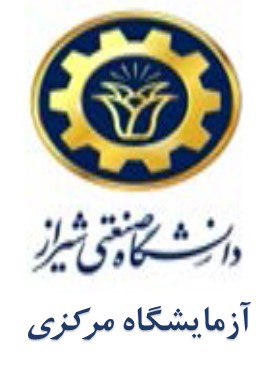 فرم پذیرش نمونه های XRDPowder XRD:مشتری متعهد می گردد که نمونه رادیو اکتیو و انفجاری نبوده و مسئولیت عواقب و کلیه ضررهای احتمالی و خطرات ناشی از ارائه اطلاعات خلاف واقع را شخصاً بر عهده می گیرد. امضاBulk XRD:Grazingمشتری متعهد می گردد که نمونه رادیو اکتیو و انفجاری نبوده و مسئولیت عواقب و کلیه ضررهای احتمالی و خطرات ناشی از ارائه اطلاعات خلاف واقع را شخصاً بر عهده می گیرد. امضاg-stressXRRمشتری متعهد می گردد که نمونه رادیو اکتیو و انفجاری نبوده و مسئولیت عواقب و کلیه ضررهای احتمالی و خطرات ناشی از ارائه اطلاعات خلاف واقع را شخصاً بر عهده می گیرد.امضااحتراماً، شماره شبا و شناسه پرداخت خدمات آزمايشگاهي جهت امكان پرداخت مشتريان به شرح زير مي باشد. شماره شبا: IR740100004001110903020111شناسه پذيرنده ارائه خدمات آزمايشگاهي: 307110958115102001526213960028توجه: مراجع گرامی، باقیمانده نمونه های ارسالی پس از انجام آزمون حداکثر یک ماه در آزمایشگاه نگهداری خواهد شد و پس از آن آزمایشگاه مسئولیتی در راستای ارجاع آن نخواهد داشت، لذا خواهشمند است درصورت نیاز به باقیمانده نمونه ، ظرف مدت مقرر اقدام فرمایید.نام و نام خانوادگی:کد ملی:تلفن همراه:نام و نام خانوادگی استاد راهنما :نام و نام خانوادگی استاد راهنما :شماره تلفن همراه استاد راهنما:آدرس:آدرس:ایمیل:نحوه ارسال گزارش:  ایمیل :حضوری (مراجعه حضوری):Step Size:Step Size:Step Size:2Ѳ range (10-90 deg):2Ѳ range (10-90 deg):2Ѳ range (10-90 deg):عناصر مد نظر و فازهاي نمونه: (درصورتی که باید عنصر یا فاز خاصی بررسی شود با ذکر شماره نمونه اعلام فرمایید.):عناصر مد نظر و فازهاي نمونه: (درصورتی که باید عنصر یا فاز خاصی بررسی شود با ذکر شماره نمونه اعلام فرمایید.):عناصر مد نظر و فازهاي نمونه: (درصورتی که باید عنصر یا فاز خاصی بررسی شود با ذکر شماره نمونه اعلام فرمایید.):عناصر مد نظر و فازهاي نمونه: (درصورتی که باید عنصر یا فاز خاصی بررسی شود با ذکر شماره نمونه اعلام فرمایید.):عناصر مد نظر و فازهاي نمونه: (درصورتی که باید عنصر یا فاز خاصی بررسی شود با ذکر شماره نمونه اعلام فرمایید.):عناصر مد نظر و فازهاي نمونه: (درصورتی که باید عنصر یا فاز خاصی بررسی شود با ذکر شماره نمونه اعلام فرمایید.):ردیفنام نمونهنوع نمونهنوع نمونهنوع نمونهنوع نمونهمعدنیآلیپلیمرفلزیStep Size:Step Size:Step Size:2Ѳ renge (10-90 deg):  2Ѳ renge (10-90 deg):  2Ѳ renge (10-90 deg):  Weight: Weight: Weight: عناصر مد نظر و فازهاي نمونه: (درصورتی که باید عنصر یا فاز خاصی بررسی شود با ذکر شماره نمونه اعلام فرمایید.):عناصر مد نظر و فازهاي نمونه: (درصورتی که باید عنصر یا فاز خاصی بررسی شود با ذکر شماره نمونه اعلام فرمایید.):عناصر مد نظر و فازهاي نمونه: (درصورتی که باید عنصر یا فاز خاصی بررسی شود با ذکر شماره نمونه اعلام فرمایید.):عناصر مد نظر و فازهاي نمونه: (درصورتی که باید عنصر یا فاز خاصی بررسی شود با ذکر شماره نمونه اعلام فرمایید.):عناصر مد نظر و فازهاي نمونه: (درصورتی که باید عنصر یا فاز خاصی بررسی شود با ذکر شماره نمونه اعلام فرمایید.):عناصر مد نظر و فازهاي نمونه: (درصورتی که باید عنصر یا فاز خاصی بررسی شود با ذکر شماره نمونه اعلام فرمایید.):ردیفنام نمونهنوع نمونهنوع نمونهنوع نمونهنوع نمونهمعدنیآلیپلیمرفلزیStep Size:Step Size:Step Size:2Ѳ range (10-90 deg):  Approximate thickness of layer:Approximate thickness of layer:Approximate thickness of layer: (critical angle):ω  Approximate roughness of layer:عناصر مد نظر و فازهاي نمونه: (درصورتی که باید عنصر یا فاز خاصی بررسی شود با ذکر شماره نمونه اعلام فرمایید.):عناصر مد نظر و فازهاي نمونه: (درصورتی که باید عنصر یا فاز خاصی بررسی شود با ذکر شماره نمونه اعلام فرمایید.):عناصر مد نظر و فازهاي نمونه: (درصورتی که باید عنصر یا فاز خاصی بررسی شود با ذکر شماره نمونه اعلام فرمایید.):عناصر مد نظر و فازهاي نمونه: (درصورتی که باید عنصر یا فاز خاصی بررسی شود با ذکر شماره نمونه اعلام فرمایید.):ردیفنام نمونهتوضیحاتتوضیحاتStep Size:Step Size:Step Size:2Ѳ values:1-        2-         3-    :φ1-        2-         3-    :φ1-        2-         3-    :φ: 1-        2-         3-    ωElasticity module:ردیفنام نمونهتوضیحاتتوضیحاتStep Size:Step Size:Step Size:2Ѳ range (0.5-6 deg):  1-        2-         3- :φ1-        2-         3- :φ1-        2-         3- :φ (critical angle):ωردیفنام نمونهتوضیحات توضیحات 